„Tečie potok popod vŕbu, z peny robí čipky. A v potoku ktože býva? Raky, žaby, rybky.“Jarná príroda nám ponúka množstvo príležitostí na pozorovanie života zvierat, hmyzu, vtákov pri vode. Objavujte spoločne život pri vode a to formou rozhovorov, pobytu vonku popri potoku sledovaním. Porozprávajte sa aj o ochrane  a starostlivosti životného prostredia – zbieranie odpadkov, pretože chodíme na vychádzku k potoku a občas tam vidíme aj veci, ktoré do vody nepatria a škodia všetkým vodným živočíchom.Počas vychádzky si zaspievajte a zarecitujte básničky, pesničky ako napríklad :„Ja som žabka, ty si žabka,         my nemáme nič takého. Jedna labka, druhá labka,krídelka žiadneho.Uva-kvakva, uva-kvakva,my nemáme nič takého,jedna labka, druhá labka,krídelka žiadneho.“O žabke„Skáče žaba po blate, Kúpime jej na gate,Na aké, na také,Na zelené strakaté.“„Lezie žaba po rebríku,Naťahuje elektriku,Ide to, nejde to, Necháme to na leto.“Na cestičke roháč – slimák „Na cestičke roháč, chrobáčisko rúči, ani by ste neverili, aký na svet súci. Na cestičke slimák, pomaly si lezie, ani by ste neverili, že svoj dom unesie.“Alebo si zacvičte :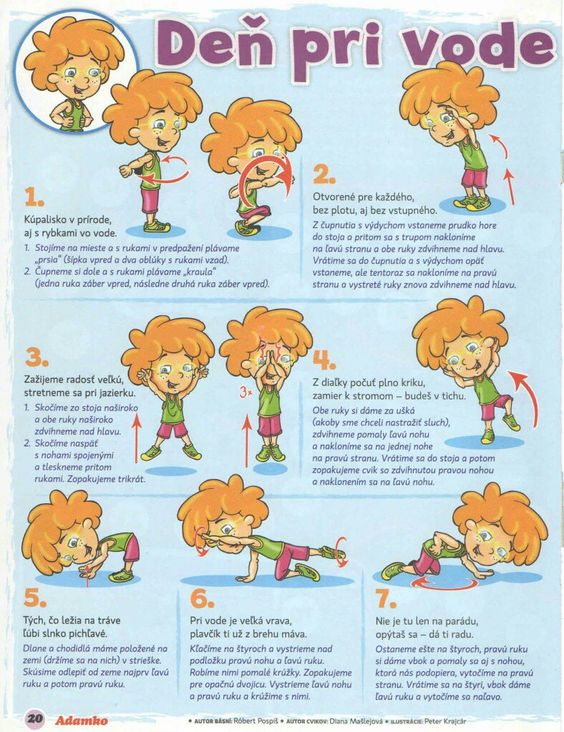 Žaba, žaba maličká „Žaba, žaba, maličká, skáč mi pekne žabička. Do vodu ťa hádžem,mocne ako vládzem.“ Žaba, žaba maličká „Žaba, žaba, maličká, skáč mi pekne žabička. Do vodu ťa hádžem,mocne ako vládzem.“ Skáču žabky po rybníku „Skáču žabky po rybníku, narobia veľa kriku. Skáču žabky v potoku, keď nemajú robotu.“ Kráča bocian „Kráča bocian, kráča, v mláke nohymáča. Hlavou krúti sem a tam: Kdetú žabku hľadať mám? Keď túžabku zočí, po nej rýchlo skočí.“Bocian „Bocian to je veľký vták,nohy dvíha tak i tak. Každú chvíľu naďabí na rybky a na žabky.“ 